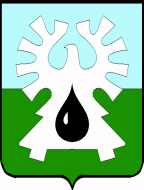 МУНИЦИПАЛЬНОЕ ОБРАЗОВАНИЕ ГОРОД УРАЙХанты-Мансийский автономный округ - ЮграАдминистрация ГОРОДА УРАЙСанитарно-противоэпидемическая комиссияВЫПИСКА ИЗ ПРОТОКОЛАВнеочередного заседания санитарно-противоэпидемической комиссиипри администрации города Урай10.04.2018г. 											    № 5	ПОВЕСТКА ДНЯ:Об эпидситуации по ОРВИ и гриппу среди взрослого и детского населения в городе Урай  (Бессонов К.В., Гелеван Н.Ю.).О проводимых противоэпидемических мероприятий в период подъема заболеваемости гриппом и ОРВИ в образовательных организациях города (Гайсина А.П., Кабицкая В.Б., Петрова О.В., Шнайдер И.Е.)Решили:  Усилить противоэпидемический режим во всех расположенных на территории города Урай организациях независимо от организационно-правовой формы и формы собственности, в том числе у индивидуальных предпринимателей.Руководителям образовательных организаций обеспечить проведение противоэпидемических мероприятий:Проводить утренний фильтр при приеме детей в образовательные организации, не допускать детей с клиническими проявлениями гриппа и острой респираторной вирусной инфекции (далее - ОРВИ) к воспитательно-образовательному процессу. Обеспечить строгую групповую изоляцию. Занятия физкультурой, музыкальные занятия и прочие тематические занятия проводить в групповых помещениях.Не допускать к работе с детьми персонал с признаками заболевания гриппа и ОРВИ.Обеспечить временную изоляцию выявленных больных детей в период воспитательно-образовательного процесса.Обеспечить комплекс санитарно-противоэпидемических (профилактических) мероприятий, предусмотрев соблюдение температурного режима, режимов текущей дезинфекции, обеззараживание воздушной среды, соблюдение персоналом масочного режима.Допускать детей к воспитательно-образовательному процессу после перенесенного заболевания, а также при отсутствии детей более 5 дней, только при наличии справки от участкового врача-педиатра.Проводить разъяснительную работу с родителями, законными представителями с целью исключения посещения больными детьми образовательных организаций и необходимости обращения за медицинской помощью в медицинскую организацию.В случае одновременного отсутствия в группе 20 процентов и более детей, заболевших гриппом и ОРВИ, незамедлительно приостановить посещение детьми группы организации на срок не менее 7 дней.Копию приказа о закрытии группы незамедлительно (в течение 2-х часов с момента принятия решения) направить ведущему специалисту службы по поддержке некоммерческих организаций управления по культуре и социальным вопросам администрации города Урай Чугаевой Т.Е (далее – ведущий специалист Чугаева Т.Е.) на электронный адрес: ChugaevaTE@uray.ru, начальнику Территориального отдела Управления Роспотребнадзора по Ханты - Мансийскому автономному округу - Югре в городе Урай и Кондинском районе Пилявской С.В. (далее – начальник ТОУ Роспотребнадзора по ХМАО-Югре в городе Урай и Кондинском районе Пилявская С.В.) на электронный адрес: Uray@86.rospotrebnadzor.ru. При возникновении в образовательных организациях 5 и более случаев заболевания  гриппом и ОРВИ, связанных между собой инкубационным периодом (в течение 7 дней), незамедлительно (в течение 2-х часов) информировать начальника ТОУ Роспотребнадзора по ХМАО-Югре в городе Урай и Кондинском районе Пилявскую С.В., ведущего специалиста Чугаеву Т.Е.Обеспечить мониторинг отсутствующих детей, в том числе заболевших гриппом и ОРВИ, в разрезе по группам/классам.  Информацию предоставлять ежедневно до 11.00 часов ведущему специалисту Чугаевой Т.Е на электронный адрес: ChugaevaTE@uray.ru.Ведущему специалисту Чугаевой Т.Е. предоставлять ежедневно до 12.00 часов сводную информацию  начальнику  ТОУ Роспотребнадзора по ХМАО-Югре в городе Урай и Кондинском районе Пилявской С.В. на электронный адрес: Uray@86.rospotrebnadzor.ru.Начальнику Управления образования и молодежной политики администрации города Урай (Бусовой М.Н.) взять под особый контроль исполнение пункта 2 настоящего Плана. Исполняющему обязанности главного врача бюджетного учреждения Ханты-Мансийского автономного округа – Югры «Урайская городская клиническая больница» (Бессонову К.В.) обеспечить мониторинг заболеваемости гриппом и ОРВИ детского и взрослого населения, в том числе беременных, а также количество заболевших и госпитализированных с диагнозом внебольничная пневмония.  Информацию предоставлять ежедневно до 10.00 часов ведущему специалисту Чугаевой Т.Е на электронный адрес: ChugaevaTE@uray.ru.Ведущему специалисту Чугаевой Т.Е. предоставлять ежедневно до 11.00 часов сводную информацию  начальнику ТОУ Роспотребнадзора по ХМАО-Югре в городе Урай и Кондинском районе Пилявской С.В.на электронный адрес: Uray@86.rospotrebnadzor.ru.Руководителям организаций социальной защиты, медицинских организаций, аптечных организаций, независимо от организационно-правовой формы и формы собственности, обеспечить проведение противоэпидемических мероприятий:Утвердить комплекс противоэпидемических, профилактических мероприятий, предусмотрев соблюдение температурного режима, режимов текущей дезинфекции, обеззараживание воздушной среды, соблюдение персоналом масочного режима.В организациях с круглосуточным пребыванием детей проведение термометрии и осмотра с целью выявления больных, соблюдение температурного режима, режимов текущей дезинфекции, обеззараживание воздушной среды, ношение марлевых масок, а также прекращение допуска посетителей в организации с круглосуточным пребыванием детей.Руководителям муниципальных учреждений культуры, молодежной политики, физической культуры, спорта и туризма:Принять меры по введению дезинфекционных режимов в досуговых,  зрительных и спортивных залах.Обеспечить соблюдение персоналом масочного режима.Взять под личный контроль наличие и эффективность работы вентиляции в досуговых, зрительных и спортивных залах.Обеспечить проведение в период заболеваемости гриппом и ОРВИ лабораторного исследования дезинфекционных средств на активность действующего вещества.Дополнительно обеспечить интервал между сеансами культурно-зрелищных мероприятий не менее 30 минут, для проведения влажной уборки, очищения и обеззараживания воздухаРуководителям аптечных организации обеспечить наличие в продаже лекарственных препаратов для профилактики и лечения гриппа и ОРВИ, содержащих эффективные в отношении циркулирующих штаммов противовирусные препараты, и средств индивидуальной защиты (медицинские маски).При установлении розничных цен на противовирусные препараты руководствоваться действующим законодательством в сфере ценообразования на лекарственные препараты. Руководителям организации и предприятий независимо от организационно-правовой формы и формы собственности, индивидуальным предпринимателям:Обеспечить средствами индивидуальной защиты (медицинскими масками) сотрудников, работа которых связана с массовым скоплением людей.Отстранять от работы и направлять в медицинские организации сотрудников с признаками гриппа и ОРВИ (чихание, кашель, повышенная температура, головная боль, насморк, слабость).Организовать проведение неспецифической профилактики гриппа и ОРВИ среди сотрудников.Организовать проведение противоэпидемических мероприятий: влажная уборка помещений с применением дезинфицирующих средств с вирулицидной активностью, проветривание помещений, обеззараживание воздуха.Исполняющему обязанности главного врача бюджетного учреждения Ханты-Мансийского автономного округа – Югры «Урайская городская клиническая больница» (Бессонову К.В.) обеспечить проведение широкой информационной кампании среди населения о средствах и методах индивидуальной защиты от гриппа и ОРВИ и необходимости своевременного обращения за медицинской помощью.Провести  заседание согласно плану.  Председатель комиссии:                                    	    	          С.В. Круглова         МУНИЦИПАЛЬНОЕ ОБРАЗОВАНИЕ ГОРОД УРАЙХанты-Мансийский автономный округ - ЮграАдминистрация ГОРОДА УРАЙСанитарно-противоэпидемическая комиссияПРОТОКОЛВнеочередного заседания санитарно-противоэпидемической комиссиипри администрации города Урай10.04.2018г. 											    № 5ПОВЕСТКА ДНЯ:Об эпидситуации по ОРВИ и гриппу среди взрослого и детского населения в городе Урай  (Бессонов К.В., Гелеван Н.Ю.).О проводимых противоэпидемических мероприятий в период подъема заболеваемости гриппом и ОРВИ в образовательных организациях города (Гайсина А.П., Кабицкая В.Б., Петрова О.В., Шнайдер И.Е.)Круглова С.В.  открыла заседание СПЭК, огласила повестку заседания.Бессонов К.В. доложил, об эпидемиологической ситуации по ОРВИ и гриппу среди детского населения в городе Урай. Количество обратившихся детей на 12.00час.  10.04.2018 – 103 человека.Количество заболевших  гриппом  на 10.04.2018 – 1 ребёнок  (Пытаев А.И., 2006г.р., - АН3N2),  и 1 взрослый (Мещерякова Т.Ф., 70 лет, -«В»)  - забор анализов в стационаре, исследование проводилось в лаборатории г. Ханты-Мансийска.Муратов Р.Д. проинформировал о том, что заболеваемость ОРВИ на территории г.Урай на 14 неделе составила - 1962,71 на 100 тысяч населения. Рост наблюдается по взрослому и детскому населению.Гайсина А.П. проинформировала, что с целью предупреждения распространения заболеваний гриппа и респираторных вирусных инфекций среди обучающихся, воспитанников образовательных организаций в Управлении образования и молодежной политики администрации города Урай  и во всех  муниципальных образовательных организациях организовано ведение еженедельного мониторинга о количестве заболевших сезонными ОРВИ (в разрезе групп , классов).В целях исполнения Постановления  администрации города Урай от 05.02.2018 №227   и предупреждения распространения заболеваний гриппа и респираторных вирусных инфекций среди обучающихся, воспитанников образовательных организаций во всех муниципальных образовательных организациях организовано ведение ежедневного мониторинга в Управлении образования и молодежной политики администрации города Урай о количестве заболевших сезонным гриппом и ОРВИ (в разрезе групп).Введены  меры по групповой изоляции в образовательных организациях.. 2. Все муниципальные бюджетные образовательные организации города обеспечены  необходимым оборудованием и расходными материалами (термометрами, бактерицидными лампами, дезинфекционными средствами, средствами личной гигиены и индивидуальной защиты).3. В образовательных организациях организовано поддержание оптимального теплового режима, проведение дезинфекции и режимов проветривания в соответствии с требованиями санитарного законодательства. Организовано проведение разъяснительной работы по профилактике ОРВИ и гриппа среди сотрудников школ, детских садов, родителей (законных представителей), обучающихся и воспитанников.4.При интенсивном развитии эпидпроцесса гриппа и ОРВИ  вводяться меры по приостановлению учебного процесса, проведения массовых культурных и спортивных мероприятий в детских организованных коллективах. По состоянию на 10.04.2018 года  в МБОУ Детский сад №12 введены ограничительные мероприятия  по ОРВИ в  1 группе.В школах закрыто всего 19 классов : Гимназия закрыла 2 класса (1Б и 1В кл..);№4  - 6 классов (5Б,10Б и вновь 1а,1В,5В, 5 Г№5 –  8 классов (6К и вновь 7 классов 2а,2Б,2В,5Б,7К,8А,,8к)№6 –  1 класс (6Б)№ 12 –2 класса (1Б,7В)В случае превышения уровня заболевших гриппом и острыми респираторными вирусными инфекциями, обеспечено своевременное (с момента принятия решения руководителем образовательной организации) информирование Территориального отдела Управления Роспотребнадзора по ХМАО-Югре в городе Урай и Кондинском районе, администрацию города Урай (секретаря СПЭК), Департамент образования и молодежной политики  и Управления образования  и молодежной политики администрации города Урай о  частичном приостановлении учебного процесса. Петрова О.В. доложила, что в КОУ «Урайская школа-интернат для обучающихся с ограниченными возможностями здоровья» проводится  неспецифическая профилактика гриппа: имеется достаточное количество дезинфицирующих средств;проводится влажная уборка помещений с применением дезинфицирующих средств; проводится проветривание помещений;организована информационно-просветительская работа (проводятся беседы с учащимися, родителями, организованы информационные стенды);проводятся ультрафиолетовые облучения в помещениях интерната и столовой;проводится гигиеническая обработка рук персонала и учащихся;фельдшеру, закрепленному за школой-интернатом, рекомендовано своевременно изолировать заболевших учащихся в изолятор;На 10.04.2018 в школе присутствует 51 учащийся. Отсутствующих по болезни учащихся  – 2 ч.:3 А класс (в классе 7 детей + 1 на индивидуальном обучении) – отсутствует 1 ребенок.7 класс (в классе 6 детей + 2 на индивидуальном обучении) – отсутствует 1 ребенок.	Кабицкая В.Б.. проинформировала, что в КОУ «Урайская школа для обучающихся с ОВЗ» проводятся следующие профилактические мероприятия:1.   Ежедневно контролируется соблюдение профилактических мероприятий;- соблюдение температурного режима,- проветривание учебных кабинетов,- применение дезинфицирующих средств,- обеззараживание воздушной среды ультрафиолетовыми бактерицидными облучателями «Дезар 4»2. Проводится витаминизация 3-х блюд.3. Ежедневно проводиться мониторинг учета заболеваемости учащихся по классам.4. По профилактике гриппа и ОРВИ регулярно обновляются стенды » классных кабинетах «Уголок здоровья».5. Еженедельно на классных часах проводятся беседы  с учащимися по профилактике здорового образа жизни.7.  На сайте школы ведётся страничка безопасности, где представлена информация о профилактических мероприятиях по предупреждению заболеваемости.Шнайдер И.Е. проинформировала по проводимым мероприятиям направленным на стабилизацию противоэпидемической обстановки в БУ «Урайский политехнический колледж».В целях предупреждения распространения гриппа и других острых респираторных вирусных инфекций среди обучающихся и сотрудников, в колледже продолжаются следующие профилактические мероприятия:Проведение утреннего фильтра;Соблюдение дезинфекционного режима;Проветривание и влажная уборка кабинетов;Обеззараживание воздуха в помещениях (переносной аппарат);Масочный режим (частично).Бессонов К.В. в связи с ростом  заболеваемости ОРВИ на территории г.Урай предлагаю ввести с 11.04.2018 года ограничительные мероприятия (карантин) по гриппу и ОРВИ с приостановлением образовательного процесса во всех образовательных организациях, за исключением дошкольных образовательных организаций.Круглова С.В. предложила проголосовать  по введению с 11.04.2018 ограничительные мероприятия (карантин) по гриппу и ОРВИ с приостановлением образовательного процесса во всех образовательных организациях, за исключением дошкольных образовательных организаций.По результатам открытого голосования: за введение с 11.04.2018 ограничительные мероприятия (карантина) по гриппу и ОРВИ с приостановлением образовательного процесса во всех образовательных организациях, за исключением дошкольных образовательных организаций проголосовало 4 человека;против введения с 11.04.2018 ограничительные мероприятия (карантина) по гриппу и ОРВИ с приостановлением образовательного процесса во всех образовательных организациях, за исключением дошкольных образовательных организаций проголосовало 6 человека;Воздержался по введению с 11.04.2018 ограничительные мероприятия (карантин) по гриппу и ОРВИ с приостановлением образовательного процесса во всех образовательных организациях, за исключением дошкольных образовательных организаций проголосовало 1 человек.По итогам открытого голосования большинство голосов были против введения с 11.04.2018 ограничительных мероприятий (карантина) по гриппу и ОРВИ с приостановлением образовательного процесса во всех образовательных организациях, за исключением дошкольных образовательных организаций.Решили:  Усилить противоэпидемический режим во всех расположенных на территории города Урай организациях независимо от организационно-правовой формы и формы собственности, в том числе у индивидуальных предпринимателей.Руководителям образовательных организаций обеспечить проведение противоэпидемических мероприятий:Проводить утренний фильтр при приеме детей в образовательные организации, не допускать детей с клиническими проявлениями гриппа и острой респираторной вирусной инфекции (далее - ОРВИ) к воспитательно-образовательному процессу. Обеспечить строгую групповую изоляцию. Занятия физкультурой, музыкальные занятия и прочие тематические занятия проводить в групповых помещениях.Не допускать к работе с детьми персонал с признаками заболевания гриппа и ОРВИ.Обеспечить временную изоляцию выявленных больных детей в период воспитательно-образовательного процесса.Обеспечить комплекс санитарно-противоэпидемических (профилактических) мероприятий, предусмотрев соблюдение температурного режима, режимов текущей дезинфекции, обеззараживание воздушной среды, соблюдение персоналом масочного режима.Допускать детей к воспитательно-образовательному процессу после перенесенного заболевания, а также при отсутствии детей более 5 дней, только при наличии справки от участкового врача-педиатра.Проводить разъяснительную работу с родителями, законными представителями с целью исключения посещения больными детьми образовательных организаций и необходимости обращения за медицинской помощью в медицинскую организацию.В случае одновременного отсутствия в группе 20 процентов и более детей, заболевших гриппом и ОРВИ, незамедлительно приостановить посещение детьми группы организации на срок не менее 7 дней.Копию приказа о закрытии группы незамедлительно (в течение 2-х часов с момента принятия решения) направить ведущему специалисту службы по поддержке некоммерческих организаций управления по культуре и социальным вопросам администрации города Урай Чугаевой Т.Е (далее – ведущий специалист Чугаева Т.Е.) на электронный адрес: ChugaevaTE@uray.ru, начальнику Территориального отдела Управления Роспотребнадзора по Ханты - Мансийскому автономному округу - Югре в городе Урай и Кондинском районе Пилявской С.В. (далее – начальник ТОУ Роспотребнадзора по ХМАО-Югре в городе Урай и Кондинском районе Пилявская С.В.) на электронный адрес: Uray@86.rospotrebnadzor.ru. При возникновении в образовательных организациях 5 и более случаев заболевания  гриппом и ОРВИ, связанных между собой инкубационным периодом (в течение 7 дней), незамедлительно (в течение 2-х часов) информировать начальника ТОУ Роспотребнадзора по ХМАО-Югре в городе Урай и Кондинском районе Пилявскую С.В., ведущего специалиста Чугаеву Т.Е.Обеспечить мониторинг отсутствующих детей, в том числе заболевших гриппом и ОРВИ, в разрезе по группам/классам.  Информацию предоставлять ежедневно до 11.00 часов ведущему специалисту Чугаевой Т.Е на электронный адрес: ChugaevaTE@uray.ru.Ведущему специалисту Чугаевой Т.Е. предоставлять ежедневно до 12.00 часов сводную информацию  начальнику  ТОУ Роспотребнадзора по ХМАО-Югре в городе Урай и Кондинском районе Пилявской С.В. на электронный адрес: Uray@86.rospotrebnadzor.ru.Начальнику Управления образования и молодежной политики администрации города Урай (Бусовой М.Н.) взять под особый контроль исполнение пункта 2 настоящего Плана. Исполняющему обязанности главного врача бюджетного учреждения Ханты-Мансийского автономного округа – Югры «Урайская городская клиническая больница» (Бессонову К.В.) обеспечить мониторинг заболеваемости гриппом и ОРВИ детского и взрослого населения, в том числе беременных, а также количество заболевших и госпитализированных с диагнозом внебольничная пневмония.  Информацию предоставлять ежедневно до 10.00 часов ведущему специалисту Чугаевой Т.Е на электронный адрес: ChugaevaTE@uray.ru.Ведущему специалисту Чугаевой Т.Е. предоставлять ежедневно до 11.00 часов сводную информацию  начальнику ТОУ Роспотребнадзора по ХМАО-Югре в городе Урай и Кондинском районе Пилявской С.В.на электронный адрес: Uray@86.rospotrebnadzor.ru.Руководителям организаций социальной защиты, медицинских организаций, аптечных организаций, независимо от организационно-правовой формы и формы собственности, обеспечить проведение противоэпидемических мероприятий:Утвердить комплекс противоэпидемических, профилактических мероприятий, предусмотрев соблюдение температурного режима, режимов текущей дезинфекции, обеззараживание воздушной среды, соблюдение персоналом масочного режима.В организациях с круглосуточным пребыванием детей проведение термометрии и осмотра с целью выявления больных, соблюдение температурного режима, режимов текущей дезинфекции, обеззараживание воздушной среды, ношение марлевых масок, а также прекращение допуска посетителей в организации с круглосуточным пребыванием детей.Руководителям муниципальных учреждений культуры, молодежной политики, физической культуры, спорта и туризма:Принять меры по введению дезинфекционных режимов в досуговых,  зрительных и спортивных залах.Обеспечить соблюдение персоналом масочного режима.Взять под личный контроль наличие и эффективность работы вентиляции в досуговых, зрительных и спортивных залах.Обеспечить проведение в период заболеваемости гриппом и ОРВИ лабораторного исследования дезинфекционных средств на активность действующего вещества.Дополнительно обеспечить интервал между сеансами культурно-зрелищных мероприятий не менее 30 минут, для проведения влажной уборки, очищения и обеззараживания воздухаРуководителям аптечных организации обеспечить наличие в продаже лекарственных препаратов для профилактики и лечения гриппа и ОРВИ, содержащих эффективные в отношении циркулирующих штаммов противовирусные препараты, и средств индивидуальной защиты (медицинские маски).При установлении розничных цен на противовирусные препараты руководствоваться действующим законодательством в сфере ценообразования на лекарственные препараты. Руководителям организации и предприятий независимо от организационно-правовой формы и формы собственности, индивидуальным предпринимателям:Обеспечить средствами индивидуальной защиты (медицинскими масками) сотрудников, работа которых связана с массовым скоплением людей.Отстранять от работы и направлять в медицинские организации сотрудников с признаками гриппа и ОРВИ (чихание, кашель, повышенная температура, головная боль, насморк, слабость).Организовать проведение неспецифической профилактики гриппа и ОРВИ среди сотрудников.Организовать проведение противоэпидемических мероприятий: влажная уборка помещений с применением дезинфицирующих средств с вирулицидной активностью, проветривание помещений, обеззараживание воздуха.Исполняющему обязанности главного врача бюджетного учреждения Ханты-Мансийского автономного округа – Югры «Урайская городская клиническая больница» (Бессонову К.В.) обеспечить проведение широкой информационной кампании среди населения о средствах и методах индивидуальной защиты от гриппа и ОРВИ и необходимости своевременного обращения за медицинской помощью.Провести  заседание согласно плану.    Председатель комиссии:                                    	    	                                    С.В. Круглова         Председатель комиссии:Председатель комиссии:Круглова С.В.           -заместитель главы города Урай, курирующий направления социальной политикиСекретарь комиссии:Секретарь комиссии:Чугаева Т.Е.              -ведущий специалист службы по поддержке некоммерческих организаций управления по культуре и социальным вопросам администрации города УрайПрисутствовали:Присутствовали:Муратов Р.Д.          -временно исполняющий обязанности начальника Территориального отдела Управления Роспотребнадзора по ХМАО-Югре в городе Урай и Кондинском районе;Бессонов К.В.            -        исполняющий обязанности главного врача бюджетного учреждения Ханты-Мансийского автономного округа – Югры «Урайская городская клиническая больница», заместитель председателя санитарно-противоэпидемической комиссии;Грунина И.Ю.           -исполняющий обязанности начальника Управления образования и молодежной политики администрации города Урай;Гелеван Н.Ю.            -заведующий детской поликлиники бюджетного учреждения Ханты-Мансийского автономного округа – Югры «Урайская городская клиническая больница»;Гайсина А.П.              -главный специалист отдела образования Управления образования администрации города Урай;Шнайдер И.Е.      -заместитель директора по учебно-методической работе бюджетного учреждения профессионального образования «Урайский политехнический колледж»;Петрова О.В.директор казенного общеобразовательного учреждения Ханты-Мансийского автономного округа – Югры «Урайская школа-интернат для обучающихся с ограниченными возможностями здоровья»Кабицкая В.Б.    -заместитель директора по учебно-воспитательной работе казенного общеобразовательного учреждения Ханты-Мансийского автономного округа – Югры «Урайская школа для обучающихся с ограниченными возможностями здоровья»;Гайдукова С.В.          -исполняющий обязанности начальник управления по культуре и социальным вопросам администрации города УрайПредседатель комиссии:Председатель комиссии:Круглова С.В.           -заместитель главы города Урай, курирующий направления социальной политикиСекретарь комиссии:Секретарь комиссии:Чугаева Т.Е.              -ведущий специалист службы по поддержке некоммерческих организаций управления по культуре и социальным вопросам администрации города УрайПрисутствовали:Присутствовали:Муратов Р.Д.          -временно исполняющий обязанности начальника Территориального отдела Управления Роспотребнадзора по ХМАО-Югре в городе Урай и Кондинском районе;Бессонов К.В.            -        исполняющий обязанности главного врача бюджетного учреждения Ханты-Мансийского автономного округа – Югры «Урайская городская клиническая больница», заместитель председателя санитарно-противоэпидемической комиссии;Грунина И.Ю.           -исполняющий обязанности начальника Управления образования и молодежной политики администрации города Урай;Гелеван Н.Ю.            -заведующий детской поликлиники бюджетного учреждения Ханты-Мансийского автономного округа – Югры «Урайская городская клиническая больница»;Гайсина А.П.              -главный специалист отдела образования Управления образования администрации города Урай;Шнайдер И.Е.      -заместитель директора по учебно-методической работе бюджетного учреждения профессионального образования «Урайский политехнический колледж»;Петрова О.В.директор казенного общеобразовательного учреждения Ханты-Мансийского автономного округа – Югры «Урайская школа-интернат для обучающихся с ограниченными возможностями здоровья»Кабицкая В.Б.    -заместитель директора по учебно-воспитательной работе казенного общеобразовательного учреждения Ханты-Мансийского автономного округа – Югры «Урайская школа для обучающихся с ограниченными возможностями здоровья»;Гайдукова С.В.          -исполняющий обязанности начальник управления по культуре и социальным вопросам администрации города УрайКонтингентыКоличество заболевших26.03-01.04.2018Количество заболевших02.04-08.04.2018Количество заболевших09.04.2018Дети: всего,в т.ч.: 514687 (прирост 33,7%)292  ( 31,2%) (по сравнению с 02.04.2018)с 2 до 6 лет219(42,6%)231(33,6%)  77(26,3%)  с 7 до 14 лет150(29,2%)301(43,8 %)  134(45,8 %)  с 15 до 17 лет66(12,8%)75(10,9%)58(19,8%)  - ДОУ226(43,9%)228(33,2 %)  79(27,0 %)   - Школы 207(40,3%)336(48,9%)   190(65,1%)  - УПК9(1,75%)5(0,7%)2(0,7%)Взрослые310251 (снижение на19,0%)93 (прирост 20,0%)Госпитализировано14 (в т.ч. 12 – дети)18 (в т.ч. 13 детей, 1 – беременная)2 (в т.ч. 1 ребёнок)